基本信息基本信息 更新时间：2024-03-21 22:39  更新时间：2024-03-21 22:39  更新时间：2024-03-21 22:39  更新时间：2024-03-21 22:39 姓    名姓    名黄薇黄薇年    龄39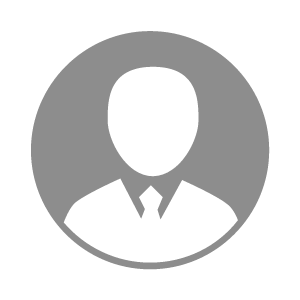 电    话电    话下载后可见下载后可见毕业院校赤峰示范学校邮    箱邮    箱下载后可见下载后可见学    历高中住    址住    址内蒙古赤峰市内蒙古赤峰市期望月薪10000-20000求职意向求职意向疫苗销售经理,预混料销售经理,兽药销售经理疫苗销售经理,预混料销售经理,兽药销售经理疫苗销售经理,预混料销售经理,兽药销售经理疫苗销售经理,预混料销售经理,兽药销售经理期望地区期望地区内蒙古自治区/赤峰市内蒙古自治区/赤峰市内蒙古自治区/赤峰市内蒙古自治区/赤峰市教育经历教育经历工作经历工作经历工作单位：天津方大生物科技有限公司 工作单位：天津方大生物科技有限公司 工作单位：天津方大生物科技有限公司 工作单位：天津方大生物科技有限公司 工作单位：天津方大生物科技有限公司 工作单位：天津方大生物科技有限公司 工作单位：天津方大生物科技有限公司 自我评价自我评价本人从事销售工作7年，有着丰富的行业经验。执行力强抗、打击能力强、能够完成上级领导下达的工作任务，可以长期出差。本人从事销售工作7年，有着丰富的行业经验。执行力强抗、打击能力强、能够完成上级领导下达的工作任务，可以长期出差。本人从事销售工作7年，有着丰富的行业经验。执行力强抗、打击能力强、能够完成上级领导下达的工作任务，可以长期出差。本人从事销售工作7年，有着丰富的行业经验。执行力强抗、打击能力强、能够完成上级领导下达的工作任务，可以长期出差。本人从事销售工作7年，有着丰富的行业经验。执行力强抗、打击能力强、能够完成上级领导下达的工作任务，可以长期出差。本人从事销售工作7年，有着丰富的行业经验。执行力强抗、打击能力强、能够完成上级领导下达的工作任务，可以长期出差。本人从事销售工作7年，有着丰富的行业经验。执行力强抗、打击能力强、能够完成上级领导下达的工作任务，可以长期出差。其他特长其他特长